DIRECCIÓN DE RECURSOS MATERIALES DE LA SECRETARÍA DE FINANZAS Y DE ADMINISTRACIÓN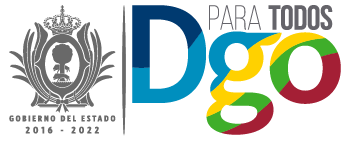 PROVEEDOR: ACCESOS HOLOGRAFICOS, S.A. DE C.V.MONTO DEL CONTRATO ANTES DEL I.V.A.: $ 3,321,100.00FECHA DE INICIO DEL CONTRATO: 22 DE ABRIL 2022FECHA DE TERMINACIÓN DEL CONTRATO: 09 DE MAYO DE 2022